17.11.2022  № 4084О внесении изменений в Перечень муниципальных услуг, предоставление которых администрацией города Чебоксары в многофункциональных центрах предоставления государственных и муниципальных услуг по запросу о предоставлении нескольких государственных и (или) муниципальных услуг не осуществляется, утверждённый постановлением администрации города Чебоксары от 16.01.2019 № 47В соответствии с Федеральным законом от 27.07.2010 № 210-ФЗ «Об организации предоставления государственных и муниципальных услуг», Федеральным законом от 06.10.2003 № 131-ФЗ «Об общих принципах организации местного самоуправления в Российской Федерации» администрация города Чебоксары п о с т а н о в л я е т:1. Внести в Перечень муниципальных услуг, предоставление которых администрацией города Чебоксары в многофункциональных центрах предоставления государственных и муниципальных услуг по запросу о предоставлении нескольких государственных и (или) муниципальных услуг не осуществляется, утверждённый постановлением администрации города Чебоксары от 16.01.2019 № 47, следующие изменения:пункт 8 изложить в следующей редакции:«8. Выдача разрешения на строительство»;пункт 11 изложить в следующей редакции:«11. Установление соответствия, изменение вида разрешённого использования земельных участков»;пункт 21 дополнить словами «и выдача Свидетельства о праве на получение социальной выплаты на приобретение жилого помещения или создание объекта индивидуального жилищного строительства»;пункт 27 изложить в следующей редакции:«27. Обеспечение нуждающихся в жилых помещениях малоимущих граждан жилыми помещениями»;пункт 35 признать утратившим силу;дополнить Перечень пунктами 42-45 следующего содержания:«42. Направление уведомления о соответствии указанных в уведомлении о планируемом строительстве параметров объекта индивидуального жилищного строительства или садового дома установленным параметрам и допустимости размещения объекта индивидуального жилищного строительства или садового дома на земельном участке;43. Направление уведомления о соответствии построенных или реконструированных объектов индивидуального жилищного строительства или садового дома требованиям законодательства Российской Федерации о градостроительной деятельности;44. Направление уведомления о планируемом сносе объекта капитального строительства и уведомления о завершении сноса объекта капитального строительства;45. Выдача акта освидетельствования проведения основных работ по строительству (реконструкции) объекта индивидуального жилищного строительства с привлечением средств материнского (семейного) капитала».2. Настоящее постановление вступает в силу со дня его официального опубликования.3. Контроль за исполнением настоящего постановления возложить на заместителя главы администрации – руководителя аппарата Петрова А.Н. Глава администрации города Чебоксары                		    Д.В. СпиринЧăваш РеспубликиШупашкар хулаАдминистрацийěЙЫШĂНУ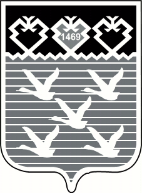 Чувашская РеспубликаАдминистрациягорода ЧебоксарыПОСТАНОВЛЕНИЕ